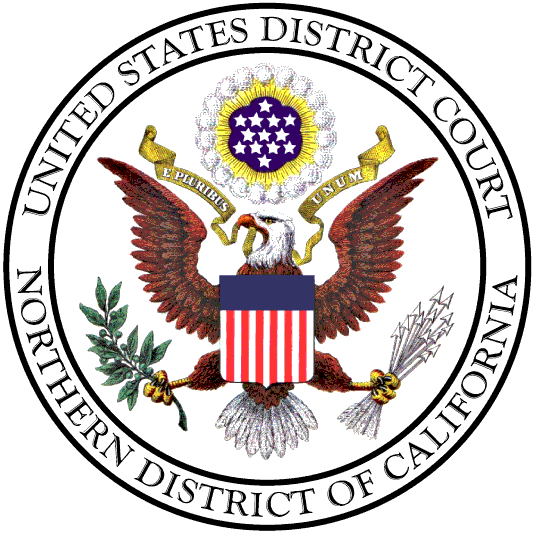 Information about: Apple v. Samsung; Samsung v. Apple Case No. C 12-00630 LHKTrial begins: March 31, 2014Judge presiding over the case: Hon. Lucy H. KohCourtroom: No. 1, Robert F. Peckham Federal Building, 280 South 1st Street, San Jose, CA 95113, 5th FloorFirst day of trial: March 31, 2014. The first day will be devoted to jury selection.   Special seating arrangements for the trial teams, the media and the public will apply during jury selection to accommodate prospective jurors in the courtroom. Duration of trial: The trial is expected to last approximately 14 trial days, Mondays, Tuesdays, and Fridays (March 31 thru April 29; jury deliberations to begin April 30, 2014).Trial hours: Proceedings will be held each trial day from 9:00 a.m. to 4:30 p.m. with a lunch break from noon to 1 p.m. and three short breaks around the following times:  10:30 a.m.; 2:15 p.m.; 3:30 p.m. Judge's web page and calendar: cand.uscourts.gov/lhkContact information for all media-related questions and problems: Snooki Puli, San Jose Divisional Court Supervisor, (408)535-5583 Snooki_Puli@cand.uscourts.gov ; back-up: Lynn Fuller, Lynn_Fuller@cand.uscourts.gov. Please do not contact Judge Koh's courtroom deputy, docket clerk or chambers. Access to the CourthouseThe Robert F. Peckham Federal Building opens to the public at 7:30 a.m. daily. All parties entering the Federal Building must show a government-issued picture ID and undergo security screening. Official identification issued by any U.S. state or by the United States government is acceptable. The only acceptable international identification is a government-issued passport with a current U.S. visa. Proper decorum is expected of all visitors to the Federal Building.Access to Trial and Entry/Exit from the CourtroomThe trial in this matter is a public proceeding; members of the public and journalists are welcome to attend. There will be an video/audio feed to an overflow courtroom, so access to the proceedings is not limited to the primary courtroom and we anticipate that seating will be adequate. Entry, re-entry and seating in the courtroom will be managed by the U.S. Marshals Service and Clerk's Office staff. Observers may exit the courtroom at any time.Prohibition on Photography, Recording and BroadcastingTaking photographs and audio and/or video recording and/or broadcasting of proceedings in federal court by any means violates a nationwide policy promulgated by the Judicial Conference of the United States, subject to limited exceptions not applicable in this case. A request that this case be included in the “cameras in the courtroom” pilot project was denied because all parties did not consent. Electronic DevicesGeneral Order No. 58 regulates possession and use of electronic devices in the courthouse. “GO 58” can be found on the court’s website: cand.uscourts.gov/generalorders. Court security personnel will screen all electronic devices and cameras before allowing them into the courthouse and may bar any item that appears to pose a threat to security or safety. Subject to this screening, electronic devices may be brought into the courthouse and used in a non-disruptive and non-distracting manner. Judge Koh has established the following policies for members of the media in Apple v. Samsung; Samsung v. Apple: Quiet use of laptops is permitted in Courtroom 1 and the overflow courtroom;Use of laptops, smartphones or similar personal devices for electronic transmission of email, including filing of reporter’s stories, is permitted in Courtroom 1 and the overflow courtroom. Wireless internet access is available in the courtrooms.Inside the courtroom, cell phones, pagers and other devices may not be used except for text functions and must be turned off or set to vibrate mode. Cell phones may be used for voice communication in the hallways outside the courtrooms and other public areas. Cameras may not be used in the Federal Building. Photography and interviews are permitted outside the building only. Photography equipment may be brought into the attorney lounge with proper press identification. Violation of these rules may result in the immediate loss of press credentials or other action. Other Courthouse Resources for journalists during the Apple v. Samsung; Samsung v. Apple trial:General information: cand.uscourts.gov/mediasjlocation.1.	Press Room. The court has for this proceeding only given permission for visiting members of the media to use the attorney lounge on the 1st floor. This use is non-exclusive and members of the media are expected to be respectful of the regular visitors to the attorney lounge. 2.	Peer Media Contacts.Signing up for email alerts & Access to Docket & Documents Email alerts will be available only through the court's CM/ECF system and will require registering for a PACER account (a service of the United States Courts; visit pacer.gov to sign up) and a "Special Mailing Group/SMG" account with this court's CM/ECF system. To get started, please visit the sign-up page on the ECF website: cand.uscourts.gov/ECF. You may also provide your email address to the Media Liaison (contact information above) to receive critical updates on the trial not reflected in court filings.Parties' Media ContactsPRINT:Howard MintzSan Jose Mercury NewsTel: 408-286-0236	mhmintz@mercurynews.comBROADCAST:Darryl Compton, Northern California Broadcasters’ Assn.Tel:  650-341-9978 (Office); 415-518-2421 (Cell)Fax:  650-341-9979darryl@norcalrtnda.com; www.norcalrtnda.comApple, Inc.Media hotline: (408)974-2042media.help@apple.comSamsung Electronics Co., Ltd.Lauren Restuccia Mobile: (201)286-8234mlrestuccia@sea.samsung.com